MiljöhusetVid besiktningen 15 juni var det fortfarande fel och brister som inte var åtgärdade.Vi återkommer så snart vi vet när vi kan öppna.SolcellerEntreprenör för att installera solceller på huset Forsvägen 3-11 är nu utsedd.Meddelande före start sätts upp i trapphuset. 		                    Dörrstopp
Nu är våra dörrstopp monterade vid våra entrédörrar. Använd dörrstopparna istället för stenar! Läs instruktionen som sitter nära dörren.  Skott har avlossatsFöreningen har fått information om att skott avlossats i syfte att döda eller skada fåglar.Har också uppstått skador på bilar. Detta har anmälts till polisen och 	måste upphöra omedelbart! Hör och ser du något, kontakta polis och styrelsen. SoprummenVi ber samtliga medlemmar att inte slänga igen locken på våra sopkärl.Tänk på att det är lägenheter över och att medlemmarna kan störas av oljudet.EnergistödTyvärr kan inte vår förening söka energistöd med anledning av att vi i tre år haft fast avtal.Upphittat
En blå påse från Sellpys har tillvaratagits av styrelsen.Ni som känner igen detta, hör av er till styrelsen senast 2023-06-22.Styrelsen önskar alla medlemmar en solig och skön sommar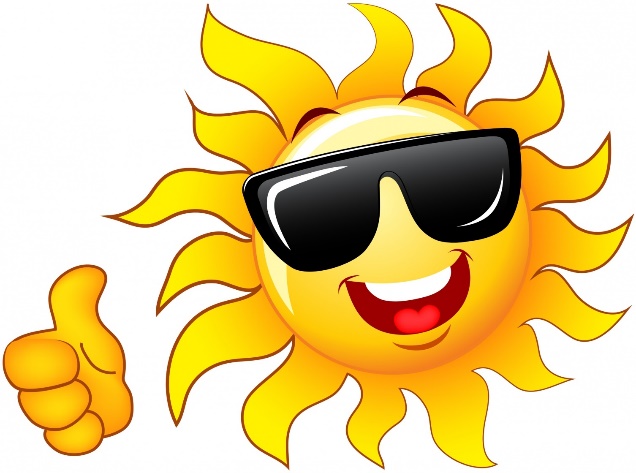 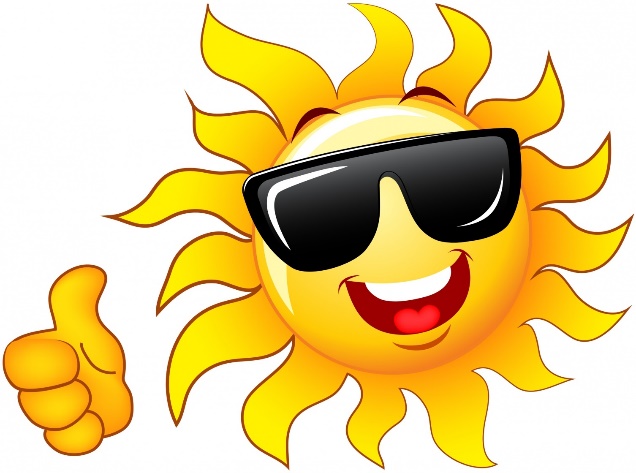 